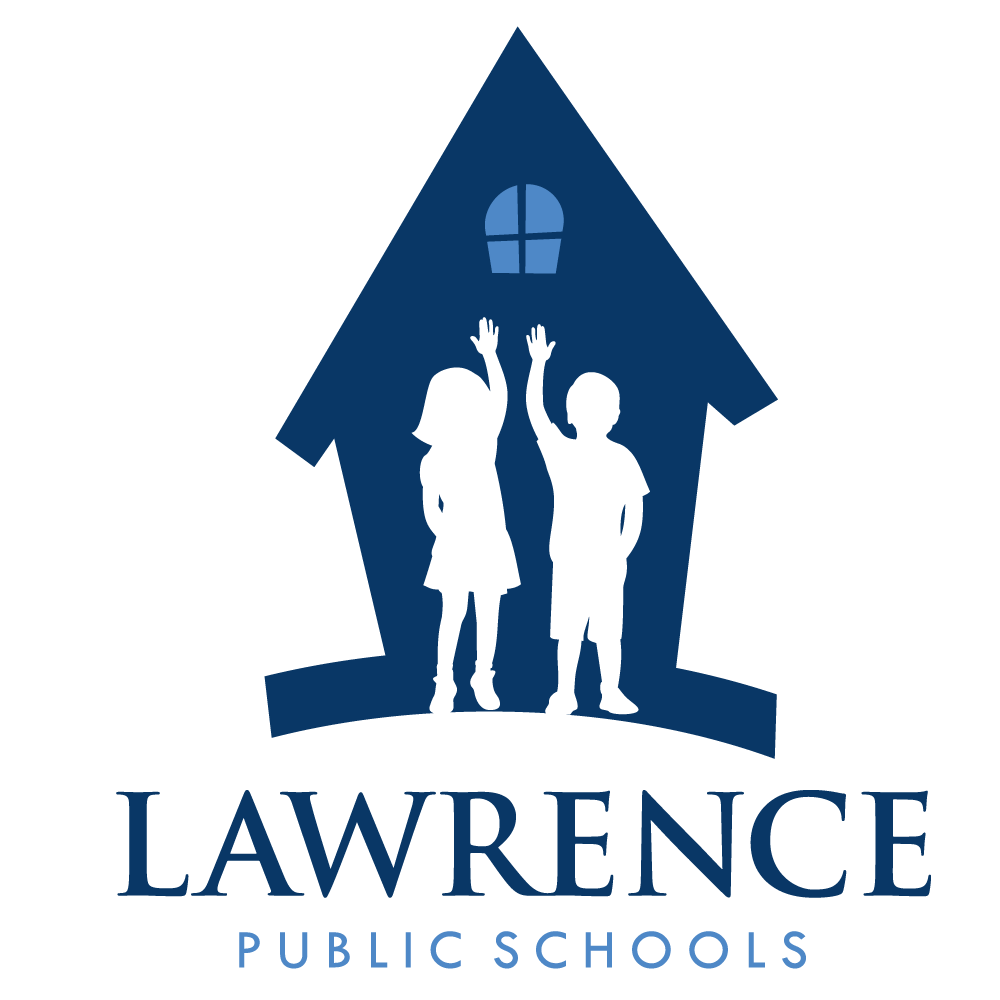 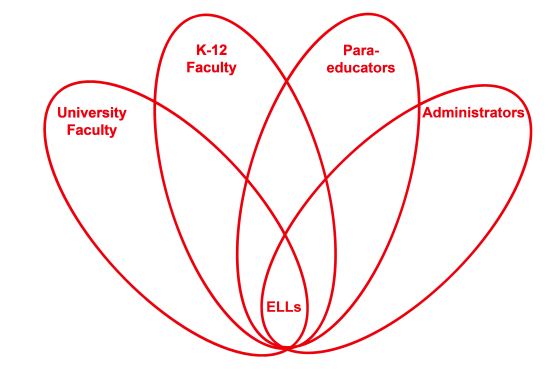 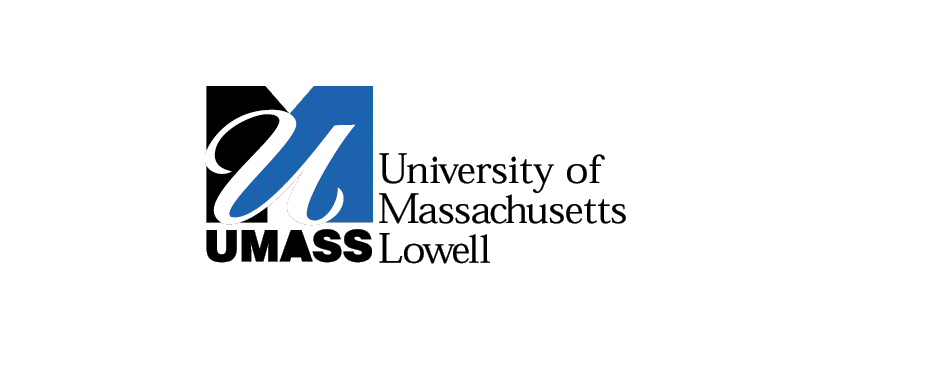 RETELL Strategy Implementation in the ClassroomTeacherSusan AT CollinsContent Area / Grade LevelMath/ Grade5 / Frost Middle SchoolUnit (Topic or Skill)DivisionContent ObjectivesStudents will see how the use of the inverse operation will reinforce that they have the correct answer.  This practice will become a daily part of solving equations.Language ObjectivesLanguage Objective: Students will discuss, observe, and demonstrate how the inverse operation works and why it is a great way to reinforce they have the correct answer.Language Objective Differentiation for Proficiency Levels:Level 3- Students will identify everyday uses of inverse, by reversing something or undoing something.Level 4- Student will make a list of items that can be inversde, reversed or turned inside out.Strategy 7 Step VocabularyBrief explanation of how the strategy was usedAfter implementing the (7) step vocabulary strategy students were able to make clear connections and accurately answer questions related to the content objective. When all seven strategies were implemented, there was a significant increase in understanding for the ELLs. No one strategy was responsible; it was the result of all (7) steps being implemented effectively.Reflection: How and why was the strategy effective?  What might you change for next time?Again, after implementing the (7) step vocabulary strategy students were able to See the words in printlisten to the words spokenrepeat the words orallypronounce the words accurately explain the meaningprovide examples of the words: butter melting and kool-aid dissolvingusing a partner, complete the sentence starter and orally respondusing a sentence frame, write a complete sentence with the new vocabulary words.  